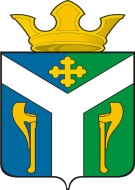 АДМИНИСТРАЦИЯ    УСТЬ – НИЦИНСКОГО СЕЛЬСКОГО ПОСЕЛЕНИЯПОСТАНОВЛЕНИЕ__________________________________________________________________00.03.2016                                                                                                        № 00с. Усть – НицинскоеО порядке установления особого противопожарного режимана территории  Усть-Ницинского сельского поселения         С учетом ухудшения оперативной обстановки с пожарами на территории Усть-Ницинского сельского поселения (далее – краткое изложение сложной ситуации с пожарами  на территории муниципального образования).На основании изложенного, руководствуясь Федеральным законом от 21 декабря 1994 года № 69-ФЗ «О пожарной безопасности», статьи 14 Закона Свердловской области от 15 июля 2005 года № 82-ОЗ «Об обеспечении пожарной безопасности на территории Свердловской области» и статьей 6 Устава  Усть - Ницинского сельского поселения ПОСТАНОВЛЯЮ:1. Утвердить: Порядок установления особого противопожарного режима на территории  Усть-Ницинского сельского  поселения  (приложение № 1);перечень оснований для установления особого противопожарного режима (приложение № 2);           3) перечень дополнительных требований пожарной безопасности, действующих в период особого противопожарного режима (приложение № 3).            2. Опубликовать настоящее  постановление в «Информационном вестнике Усть-Ницинского сельского поселения» и  разместить на официальном сайте Усть-Ницинского сельского поселения в сети Интернет.3. Настоящее постановление вступает в силу со дня  официального опубликования (обнародования).4. Контроль за выполнением данного  постановления  оставляю за собой.Глава  Усть-Ницинскогосельского поселения                                                                   К.Г.Судакова                              Приложение 1                                                                                                                                                                                                                УТВЕРЖДЕН                                                        постановлением                                                                                   администрацией Усть-Ницинского                                                                     сельского поселения от 00.03.2016 г. № 00ПОРЯДОКустановления особого противопожарного режимана территории  Усть-Ницинского сельского поселения 1. Настоящий Порядок установления особого противопожарного режима на территории  Усть-Ницинского сельского поселения в соответствии с Федеральным законом от 21 декабря 1994 года № 69-ФЗ «О пожарной безопасности», Законом Свердловской области от 15 июля 2005 года № 82-ОЗ «Об обеспечении пожарной безопасности на территории Свердловской области». 2. Противопожарный режим - правила поведения людей, порядок организации производства и (или) содержания помещений (территорий), обеспечивающие предупреждение нарушений требований безопасности и тушение пожаров. 3. В случае повышения пожарной опасности Собрание представителей  Усть-Ницинского сельского поселения своим решением устанавливает на территории муниципального образования особый противопожарный режим. Решение об установлении особого противопожарного режима является обязательным для исполнения предприятиями, организациями, учреждениями и гражданами на территории  Усть-Ницинского сельского поселения.4. На период действия особого противопожарного режима на территории Усть-Ницинского сельского поселения устанавливаются дополнительные требования пожарной безопасности, предусмотренные техническими регламентами и стандартами, нормами пожарной безопасности, правилами пожарной безопасности, инструкциями и иными документами, содержащими соответственно обязательные и рекомендательные требования пожарной безопасности.5. В рамках обеспечения особого противопожарного режима на территории  Усть-Ницинского сельского поселения Администрация поселения разрабатывает и проводит следующие мероприятия:- создаёт комиссию по борьбе с пожарами; - принимает необходимые меры по своевременной очистке территорий населенных пунктов муниципального образования от горючих отходов и мусора;- информирует в установленном законодательством порядке уполномоченные органы о нарушениях требования пожарной безопасности;- организует наблюдение за противопожарным  состоянием населенных пунктов Усть-Ницинского сельского поселения и в прилегающих к ним зонам, путем несения дежурства гражданами и работниками организаций; - предусматривает мероприятия, исключающие возможность переброса огня от лесных пожаров на здания и сооружения населенных пунктов и на прилегающие к ним зоны;- проводит разъяснительную работу с населением об опасности разведения костров на территории населенных пунктов и на прилегающих к ним зонах;- своим решением может временно приостанавливать разведение костров, проведение пожароопасных работ на определенных участках, топку печей, кухонных очагов и котельных установок, работающих на твердом топливе;- организует силами местного населения и членов добровольных пожарных формирований патрулирование населенных пунктов с первичными средствами пожаротушения, а также подготовку для возможного использования имеющейся водовозной и землеройной техники;- организует помощь членам добровольной пожарной охраны дежурство граждан и работников предприятий, расположенных в населенном пункте;- принимает иные дополнительные меры пожарной безопасности, не противоречащие законодательству Российской Федерации и Свердловской области. 6. Руководители организаций всех форм собственности при установлении особого противопожарного режима:1) организуют круглосуточное дежурство имеющихся подразделений добровольной пожарной охраны и пожарной (приспособленной для целей пожаротушения) техники;2) предусматривают использование для целей пожаротушения имеющейся водовозной, поливочной и землеройной техники (в том числе обеспечение ее водительским составом и горюче-смазочными материалами);3) обеспечивают запасы воды для целей пожаротушения;4) принимают меры по уборке сухой травы,  валежника, иного горючего мусора с территорий, прилегающих к границам предприятий, организаций;5) осуществляют иные мероприятия, связанные с решением вопросов содействия пожарной охране при тушении пожаров.                        Приложение №2                                               УТВЕРЖДЕН                                                       постановлением                                                                                   администрацией Усть-Ницинского                                                                       сельского поселения от 00.03.2016г № 00ПЕРЕЧЕНЬоснований для установления особого противопожарного режима на территории Усть-Ницинского сельского поселения, расположенного на территории Свердловской области 1. Крушения, аварии на транспорте, перевозящем легковоспламеняющиеся и горючие жидкости или горючие газы, с аварийным  выбросом в объеме 20 тонн и более с угрозой для жителей населенных пунктов муниципального образования. 2. Порыв магистрального нефтепровода, газопровода на территории Усть-Ницинского сельского поселения, расположенного на территории Свердловской области. 3. Аварии на складах нефтепродуктов, связанные с разливом легковоспламеняющихся или горючих жидкостей в объеме 20 тонн и более за пределы территории склада, с угрозой для жителей населенных пунктов Усть-Ницинского сельского поселения.4. Аварийное отключение коммунальной системы жизнеобеспечения или  электроэнергетической системы в жилых кварталах или населенного пункта на 2 суток и более. 5. Сильный  ветер (в том числе смерчи и шквалы) со скоростью ветра в порывах 30 и более метров в секунду. 6. Температура воздуха +40 градусов по Цельсию и выше в течение одной недели и более. 7. Крупные лесные пожары на территории муниципального образования с площадью 25 гектаров и более. 	Приложение №3                                               УТВЕРЖДЕН                                                       постановлением                                                                                   администрацией Усть-Ницинского                                                                       сельского поселения от 00.03.2016г № 00ПЕРЕЧЕНЬдополнительных требований пожарной безопасности, действующих в период особого противопожарного режима1. Передача информационных сообщений о введении особого противопожарного  режима через средства  оповещения гражданской обороны. 2. Организация дежурства граждан и  работников предприятий, расположенных  в  населенном пункте, при  пожарном  депо  в  помощь подразделению пожарной охраны. 3. Подготовка для возможного использования имеющейся водовозной и землеройной техники. 4. Организация патрулирования территорий населенных пунктов силами местного населения и членов добровольных пожарных формирований с первичными средствами пожаротушения. 5. Установка в сельских населенных пунктах у каждого жилого строения емкости (бочки) с водой. 6.  Проведение разъяснительной работы о мерах пожарной безопасности  и действиях в случае пожара через средства  массовой информации на безвозмездной основе. 